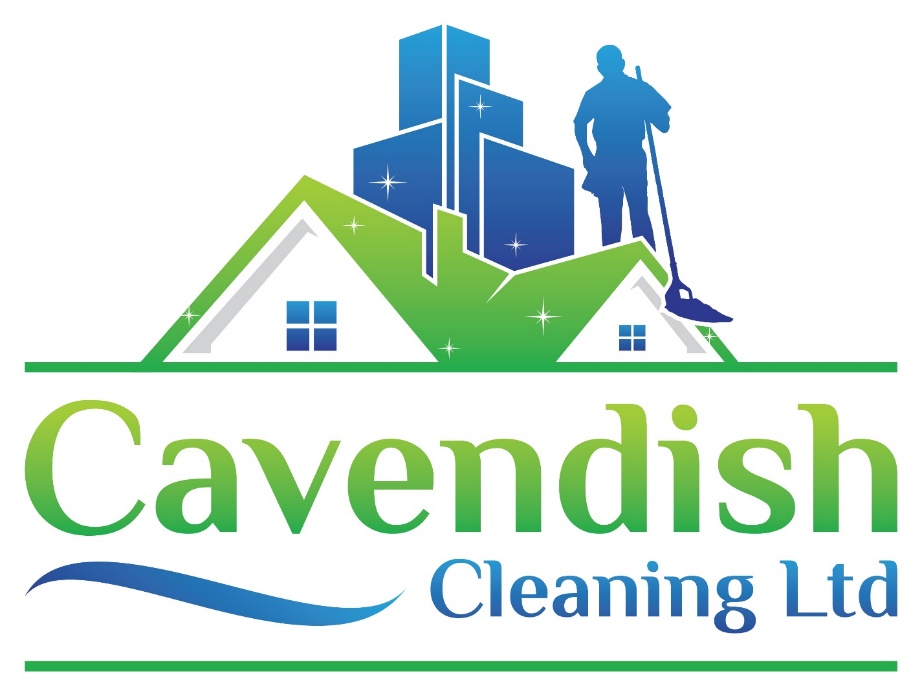 Application FormPlease return to:Unit 10, Rent A Space,Battlefield RoadShrewsbury,SY1 4ANorenquiries@cavendishcleaning.co.ukApplicant Details:Applicant Details:NameAddressContact NumberEmailPosition Applying ForNational Insurance NumberAre You Legally Entitled To Work In The UKYES   /   NODo You Have A Current DisclosureYES   /   NOValid Driving LicenceYES   /   NOCar DriverYES   /   NOWhat Would You Bring To The Company (briefly tell us about yourself)Applicant Name:Employment History (most recent first)Employment History (most recent first)Employer 1:Date Started:Date Left:Position Held:Reason For Leaving:Employer 2:Date Started:Date Left:Position Held:Reason For Leaving:Employer 3:Date Started:Date Left:Position Held:Reason For Leaving:Please Detail Any Breaks In EmploymentApplicant Name:Disciplinary MattersDisciplinary MattersHave you been subject to any disciplinary investigation or action including suspension from duty during your periods of employment with any employer? Include any investigations or actions taken by your professional body?           YES   /   NOIf yes, please provide details of action taken. Include any pending incident/action:If yes, please provide details of action taken. Include any pending incident/action:References: (at least one must be your current or most recent employer)References: (at least one must be your current or most recent employer)Name 1:Position:Company:Address:Telephone No:Email:Name 2:Position:Company:Address:Telephone No:Email:Applicant Name:Declaration:Declaration:This document is completely confidential and will be treated as such.I certify that, to the best of my knowledge, all the information voluntarily provided on this form is correct and I know of no reason legal or personal, why I should not be suitable for employment at Cavendish Cleaning Ltd.I understand that any misrepresentation or withholding of information on this form will be sufficient to nullify this application and/or terminate any employment, which may have begun.In support of my application I give consent for you to approach ALL of the people I have stated as refereesI give the prospective employer the right to follow up all references and to make any other job-related enquiries as may be deemed necessary.This document is completely confidential and will be treated as such.I certify that, to the best of my knowledge, all the information voluntarily provided on this form is correct and I know of no reason legal or personal, why I should not be suitable for employment at Cavendish Cleaning Ltd.I understand that any misrepresentation or withholding of information on this form will be sufficient to nullify this application and/or terminate any employment, which may have begun.In support of my application I give consent for you to approach ALL of the people I have stated as refereesI give the prospective employer the right to follow up all references and to make any other job-related enquiries as may be deemed necessary.I the undersigned, do hereby declare that the particles entered by me are, to the best of my knowledge and belief, a true and complete record. I fully understand that the terms of the Employment Rights Act apply to this post.I the undersigned, do hereby declare that the particles entered by me are, to the best of my knowledge and belief, a true and complete record. I fully understand that the terms of the Employment Rights Act apply to this post.GENERAL DATA PROTECTION REGULATIONI agree that the above information will be used for the recruitment processes at Cavendish Cleaning Ltd. If employment is accepted by the company I understand that my personal data will be held on file during my employment and up to six years after my final leaving date.GENERAL DATA PROTECTION REGULATIONI agree that the above information will be used for the recruitment processes at Cavendish Cleaning Ltd. If employment is accepted by the company I understand that my personal data will be held on file during my employment and up to six years after my final leaving date.Signed & Dated: